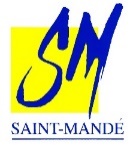 Direction de la FamilleFICHE DE PRE INSCRIPTION(Ce document ne vaut pas inscription définitive)SEJOUR SKI BRAMANS (Savoie domaine skiable de Val Cenis Vanoise)Du 23 février  au 02 mars 2019 (6 à 17 ans révolus)La période de  pré-inscription est ouverte du 12 novembre au 23 décembre 2018.Cette fiche de pré-inscription (1 par enfant) est à retourner avant le 23 décembre 2018 : - Accueil Unique à l’Hôtel de Ville-  par mail à : accueil-unique@mairie-saint-mande.frLes places seront attribuées en priorité aux enfants qui n’ont jamais participé à ce séjour. Les familles seront contactées par mail avant le jeudi 27 décembre 2018 pour confirmation de participation et communication du  dossier d’inscription qui sera à retourner complet avant le 24 janvier 2019. (Seuls les dossiers complets seront acceptés)Rappel : La totalité du paiement du séjour devra être effectuée avant le départ. ___________________________________________________________________________NOM : PRENOM :Date de naissance :				Age :				Sexe : Adresse postale : Adresse mail      : (Obligatoire)N° téléphone      :__________________________________________________________________________________Participation aux séjours Ski* Séjour 2016				OUI	NON* Séjour 2017				OUI	NON* Séjour 2018				OUI	NON(Entourer la réponse correspondante)__________________________________________________________________________________Date : ………../………../ 2018Signature du parent ou tuteur légal :